	Curriculum Vitae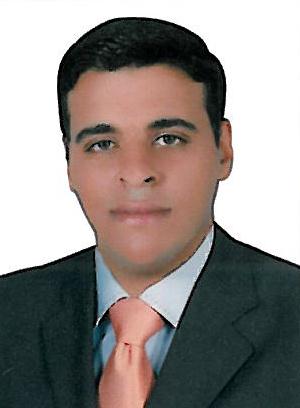 ASHRAF 		Dubai , U.A.E Mobile No: C/o 971505891826Email: ashraf.248228@2freemail.com Career Objective:To  actively seeking an Organization where I can enhance my knowledge and skills, where I meet new challenges and give my best to prove my abilities and achieve the goals of the organization effectively. I am submitting my application with the hope of accomplishing my best objective 
in life.Professional Experience:             Company   : Majid Al-Futtaim. U.A.E Position      : Sales Executive & Customer Support ExecutiveYear             : (2011 – 2013)                      Job Responsibilities:Handling of Trading Enterprises Sales and cross checking with Fastrack application reports & 
sending it to the Branch Managers.Emailing Pre-owned Trading Enterprises Sales leads on daily basis to the managers.Handling of emails received for sales of Trading Enterprises and entering them in the Fastrack application and routing them to the respective showroom through the web module.Forwarding sales emails to the respective showrooms regarding open or outstanding request on Fastrack application.Emailing location maps to customers.Handling of daily shift log in order to keep record of the incoming calls & abandon rate.Combining of agents excel sheets (Call Registration).Verifying all agents entries on daily basis in the Call Registration excel sheet.Updating Appointment Booking System (ABS) report on daily basis.Verifying all agents booking in the Appointment Booking System on daily basis.Handling of Recovery Report (Honda + Trading Enterprises).Calculating agent’s conversion rate report at the end of every month.Updating and training team with changes in process or about promotions etc.Assisting customers with regards to enquiries related to spare parts and body shop. Answering emergency Recovery calls for cars, Trading Enterprises & Automall and escalating 
them to the respective operators.COMPANY : Spectra Group Company for Medicine. (Egypt)             Position        : Banking Transactions Executive             Year               : (2009 – 2011)       Job Responsibilities:Balance currency, coin and checks in cash drawers at ends of shifts, and calculate daily transactions using computers, calculators or adding machines.Cash checks and pay out money after verifying that signatures are correct, that written and numerical amounts agree and that accounts have sufficient funds.Receive checks and cash for deposit, verify amounts and check accuracy of deposit slips.Examine checks for endorsements and to verify other information such as dates, bank names, identification of the persons receiving payments and the legality of the documents.Enter customer’s transactions in to computers in order to record transactions and issue computer-generated receipts.Count currency, coins and checks received by hand or using currency-counting machine in order to prepare them for deposit or shipment to branch banks or the Federal Reserve Bank.Company : Our City For Housing Company (Madinaty for Housing). (Egypt)Position     : Customer Service ExecutiveYear            : (2007 – 2009)    
Job ResponsibilitiesArranging meetings & assisting with the Clients Queries and information ,Responsible for maintaining database for all customers abroad branches andwarehouses.Coordinates with Technical support team in handling issues ,Provides customer support and handles the queries of clientsMake soft calls and fix appointments in coordination of sales and marketing team for prospective customer, Follow-up and track on customer enquiries
Maintains record of all enquiries & related details in Computer Systems, Provides all Back-office support tasks like sending and receiving mails.Academic Experience :Company  : ACEIT Training Institute & Al Manara Training Institute-U.A.E Position      : Arabic Teacher(Part Time)Year             : 2016- Till now      Company  : El-Mazaya Private School-U.A.E Position      : English Teacher(Full Time)Year             : (2015-2016)                   Company  : Gems Winchester School – U.A.E Position      : Arabic & Islamic Teacher for Non Arabs.(Full Time)Year             : (2014-2015)    Company  : Fatima El Zahraa Language School. (Egypt)Position      : Supervisor of English Department.(Full Time)Year             : (2003 – 2007)        Compaby   : El Maadi Language School. (Egypt)Position       : Senior English Teacher(Full Time)Year              : (1999 – 2003)     Company   : El-Zahraa Language School. (Egypt)Position       : English Teacher(Full Time)Year              : (1995 – 1999)                      Job  Responsiblities:Classroom Management , Behavior Management ,Maintaining discipline. Teaching all areas of the primary curriculum. Taking responsibility for the progress of a class of primary age pupils. organizing the classroom and learning resources to create a positive learning environment; Planning, preparing and presenting lessons that cater for the needs of the whole ability range within their class. Knowledgeable about all areas of teaching ,Motivating pupils with enthusiastic, imaginative presentation. Preparing and marking to facilitate positive pupil development. Meeting requirements for the assessment and recording of pupils' development. Providing feedback to parents on a pupil's progress at parents' evenings and other meetings. Coordinating activities and resources within a specific area of the curriculum, and supporting colleagues in the delivery of this specialist area. Working with others to plan and coordinate work. Staying up to date with changes and developments in the structure of the curriculum. Taking part in school events and activities which may take place at weekends or in the evening. Liaising with colleagues and working flexible. Education:College/ University         	:  Helwan UniversityCourse / Degree	               : B.A  - English SectionYear			               : 1995           My Strengths:    I possess good communication and writing skills. I have proven my experiences in quality leadership & services to my client's and to the place where I was employed. I’m highly professional, motivated, hardworking result oriented, and reliable person who works well in teams or individually.           Computer Skills:MS Office (Word, Excel, Power point)Email & Internet Explorer.          Personal Information:Nationality         :  EgyptianDate Of Birth   : 31.05.1977Marital Status : SingleReligion            : MuslimLanguage         : Arabic , EnglishVisa Status       : Transferable Visa					       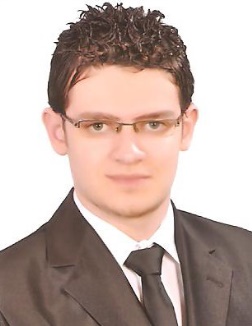          Declaration:    I declare that to the best of my knowledge and belief, all particulars I have given are complete and 
true. I understand that any false declaration or misleading statement or any significant omission may 
disqualify me from employment and render me liable to dismissal if I am offered employment.                                                                                                       ASHRAF 	